 «Открытка чашка с цветочками».Цель: изготовление открытки в технике объемная аппликация.Задачи:Учить выполнять объёмную аппликацию из бумаги.Закрепить умение работать с шаблонами, вырезать ножницами детали из бумаги.Развивать мелкую моторику, фантазию, творческие способности.Воспитывать терпение, усидчивость, аккуратность в работе.Мамочки, помогите своим детям выполнить такую открытку в подарок на майские праздники своим любимым – ветеранам! Материалы и оборудование:- цветной картон;- бумага белого цвета;- бархатный картон желтого или оранжевого цвета (для серединки цветка);- цветная бумага зеленого цвета (для листиков);- шаблоны чашки и цветов;- простой карандаш;- ножницы;- клей-карандаш.Пошаговая инструкция по изготовлению.Цветной картон складываем пополам, кладем горизонтально сгибом вверх. На цветном картоне обводим шаблон, вырезаем.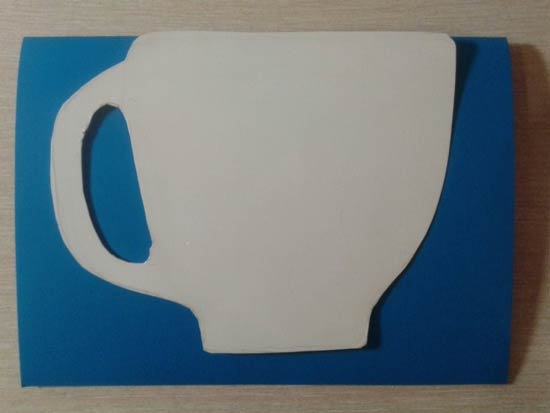 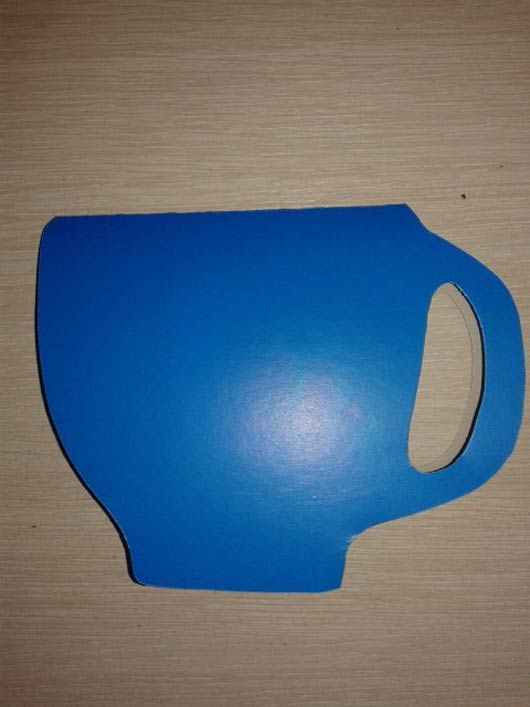 Вырезаем из белой бумаги по шаблонам цветы разного размера, из цветной зеленой бумаги - лепестки, из оранжевого бархатного картона - серединки для цветов.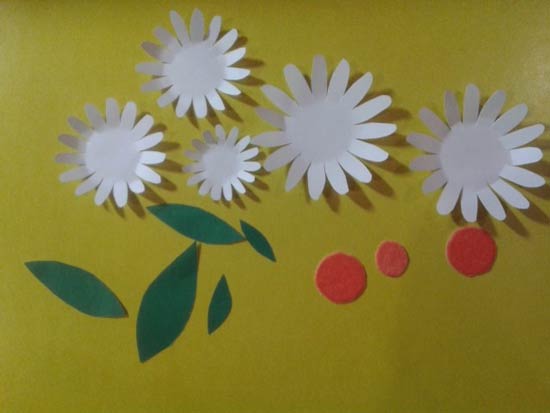  Для придания объема загибаем лепестки у цветков. Затем собираем цветочки: наклеиваем один цветок на другой (сначала большой цветок, потом поменьше), промазывая клеем середину и смещая лепестки. К цветкам приклеиваем серединку.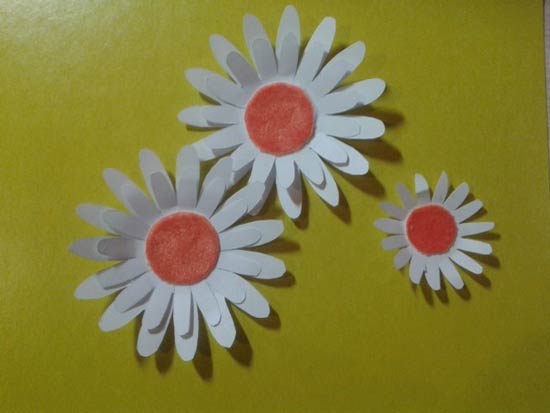 Наклеиваем цветы и листочки на чашечку, создаем композицию. На развороте открытки можно приклеить пожелания.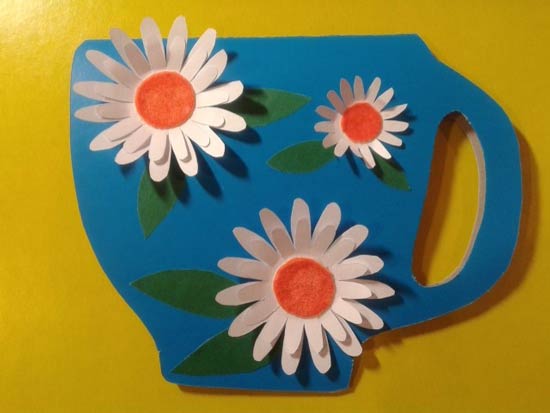 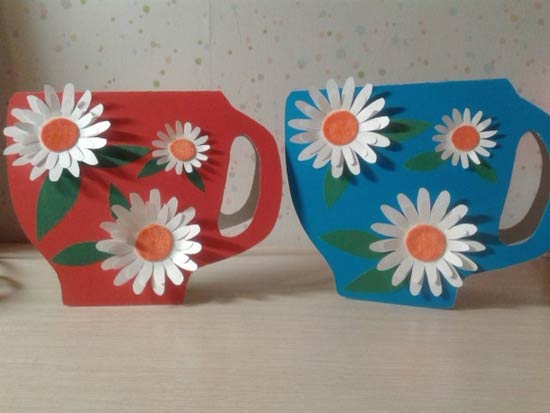 Вот такие чашечки у нас получились! 